Draft Agenda Wednesday, 5 February 2014 (from 10:00 to 16:00)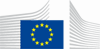 EUROPEAN COMMISSIONDIRECTORATE-GENERALENVIRONMENTDirectorate C - Quality of Life, Water & AirENV.C.1 - WaterKick-off meeting of the 2013 Halting Desertification in Europe Pilot projects 
DG Environment, ROOM C, Beaulieu 5, BrusselsKick-off meeting of the 2013 Halting Desertification in Europe Pilot projects 
DG Environment, ROOM C, Beaulieu 5, BrusselsKick-off meeting of the 2013 Halting Desertification in Europe Pilot projects 
DG Environment, ROOM C, Beaulieu 5, BrusselsKick-off meeting of the 2013 Halting Desertification in Europe Pilot projects 
DG Environment, ROOM C, Beaulieu 5, BrusselsKick-off meeting of the 2013 Halting Desertification in Europe Pilot projects 
DG Environment, ROOM C, Beaulieu 5, BrusselsTimingAgenda itemsSpeakers10:00 – 10:10Welcome and introduction Tour de tableDG ENV C.110:10 – 10:40Presentation of the work on water accounts at EU level, including the work of the European Environment Agency (EEA) and EcofysDG ENV C.1EEAEcofys10:40 – 11:00Comments and discussion11:00 – 11:30Lessons learnt from the 2011 pilot projects System of Economic and Environmental Accounts for Water in Guadiana River Basin (GuaSEEAW) Halting desertification in the Jucar River Basin (Halt-Jucar-Des)Assessment of water balances and optimization based target setting across EU River Basins (ABOT) SM Consultores S.L. (ES)EVREN (ES)Research Institute for Geo-Hydrological protection, Natural Research Council (IT) (tbc)11:30 – 12:00Comments and discussion12:00 – 13:00Lunch break 13:00 – 14:00Presentations of the 2013 pilot projectsNew Developments in Water Accounts Implementation in Guadiana River Basin Duero River Basin: Water resources, water accounts and target sustainability indicesSystem of Water Accounting in the Guadalquivir River BasinPilot Arno Water accounts (PAWA)GEODIMUniversidad Politécnica de Madrid (UPM)Universidad de CórdobaISPRA14:00 – 14:30Comments and discussion14:30 – 14:45Coffee break14:45 – 15:30Presentations of the 2013 pilot projectsPilot project on water balances in the Tagus River Basin (PROTAGUS)Accounting System for the Segura River and Transfers (ASSET)Water accounting in a multi-catchment district (WAMCD)EVREN UPCT INTECSA15:30 – 16:00Comments and discussion16:00 – 16:15Presentation of reporting requirements ( financial, technical, timesheets)DG ENV SRD216:15Conclusions and Next stepsDG ENV C.1